2024セーリングスピリッツ級九州選手権大会2024国スポウインドサーフィン級選手権大会期　　　 間：　2024年 6月 1日(土) ～ 6月２日(日)場　　　 所：　佐賀県ヨットハーバー　（佐賀県唐津市二夕子３丁目1−８）主 　　　催：　NPO法人佐賀県ヨット連盟　後　　　 援：　佐賀県 / 唐津市協　　　 力：　玄海セーリングクラブ　/ セーリングスピリッツ協会 /一般社団法人日本ウインドサーフィン協会  /  SAGA MIRAI プロジェクト　J V NOTICE OF RACE（レース公示）競技規則1.1.　本大会は、2021-2024 セーリング競技規則（以下「規則」という）に定義された「規則」を適用する。 規則42違反に対しては付則Pを適用する。付則T（調停）が適用される。規則T1に基づき「レース後ペナルティー」を履行した艇は、「PRP」の得点記録の略語を用いて記録される。これは規則A10を変更している。1.2.　規則 61.1（ａ）に「レース・エリアで関与したか、または目撃したインシデントに関わる抗議をしようとするその艇がレース中でなくなったあとの最初の適切な機会に、フィニッシユ・ラインに位置するレース委員会艇に口頭で被抗議艇を伝えなければならない。但し、これを行えない合理的な理由がある場合は、この限りではない。」を追加する。1.3.　規則 40 及び第４章の前文を次のとおり変更する。1.3.1.　規則 40 の最初の文章を削除し、「衣服を一時的に追加したり脱いだりする場合を除き、各競技者は、　クラス規則４.2（ａ）に従って、個人用浮揚用具を水上にいる間は常に適切に着用しなければならない。」と置き換える。 1.3.2.　第４章の前文の「第４章の規則は､」の後に「指示 1.3.1 によって修正された規則 40 を除き、」を追加する。1.4.　規則の変更箇所はすべて帆走指示書に明記する。また帆走指示書は他の競技規則を変更することがある。1.5.　[NP]の表記は、艇による抗議の根拠とならないことを意味する。これは規則 60.1(ａ)を変更している。1.6.　[SP]の表記は、レース委員会、またはテクニカル委員会が審問無しに標準ペナルティを適用することが出来る規則を意味する。これは規則 63.1 及び A5 を変更している。当該委員会はその規則の違反を抗議することもでき、その場合は審問を経てプロテスト委員会の裁量でペナルティが決定される。帆走指示書帆走指示書は、５月26日(日)以降にNPO法人佐賀県ヨット連盟ホームページで入手できる。NPO法人佐賀県ヨット連盟ホームページ内　LINK欄　大会ページURL https://www.saga-sailing.org/ss9syu-national-sp-wind/コミュニケーション3.1.　公式掲示板は、佐賀県ヨットハーバー管理棟玄関前に設置するとともに、九州選手権2024 LINEオープンチャット（以下、大会LINEオープンチャット）でも情報を共有する。参加資格と参加申込4.1.　参加資格(1) 2024年度 (公財) 日本セーリング連盟メンバーであること。(2) 2024国スポウインドサーフィン級選手権大会に参加するものは、2024年度一般社団法人日本ウインドサーフィン協会メンバー（JWA）であること。4.2.　参加申込(1) 1艇につき2名のエントリーとし、ヘルムスマンの交替は認めない。(2) 参加申込は、2024年５月26日(日)18:00までに、メールにてエントリーを行うこと。 (3) エントリー期日は、５月26日(日)18:00とする。提出先：NPO法人佐賀県ヨット連盟　担当者：保利E-mail : gotokaratsu(AT)gmail.com　(AT)を＠に置き換えてください。　　　　　　　　　　電話：0955-73-7041   佐賀県ヨットハーバー 担当者：宮野幹弘セーリングスピリッツ級　/ 国スポウインドサーフィン級 / Techno293については、５月26日(日) 18:00の時点でエントリーが２艇以下の場合には、レースを行わずに大会不成立とする。(4) 参加申込後の変更参加申込後、やむを得ない理由での艇・セール番号の変更は、書面にてレース委員会に提出することとし、レース委員会が認めた場合は変更を認める。（E-mail : gotokaratsu(AT)gmail.com ）(AT)を＠に置き換えてください。参加料5.1.　必要な参加料は次のとおりとする。参加料にはハーバー施設利用に伴う 『施設利用料』 は含んでいない佐賀県ヨットハーバー以外から艇を搬入する場合は、搬入期間をエントリーフォームに必ず記載すること。5.2.　施設使用料1艇　660円（税込）／日とする。ただし、支援艇は1,650円（税込）／日とする。佐賀県ヨットハーバー以外から艇を搬入する方は、参加料振込時に施設利用料も含んで振り込むこと。5.3.　参加料振込先振込先　NPO法人佐賀県ヨット連盟佐賀銀行　西唐津支店普通：２０４７０６２特定非営利活動法人　佐賀県ヨット連盟理事長　藤原　雄トクヒ）サガケンヨツトレンメイリジチヨウ　フジハラユウ※1艇分振込の場合	セール番号 ＋ 振込者名 を入力ください。	例　：　セイルナンバー　 カンサイタロウ※複数艇分一括振込の場合	艇数 ＋ 団体名 を入力ください。振込団体名は、こちらで判断できる表示名でお願いします。	例　：　3 〇〇〇〇ダイ　（3艇　〇〇大学）	参加料は、2024年５月29日(水)までに振り込むこと。艇及びセール6.1.　セーリングスピリッツ級(1) 艇は、2024年セーリングスピリッツ級年登録を完了していなければならない。(2) セール番号および艇体番号の双方の艇体が年登録してある場合には組合せを変えてレースに参加できる。 ただし、各都道府県連盟に艇体登録時に交付された1番から47 番および51番から97番までのセール番号については、そのセール番号を都道府県または都道府県連盟の代表としてレースに出場する年登録された他の艇体に使用してもよい。その際、当該セール番号の艇体の年登録は必要としない。(3) 複数の艇で同一のセール番号を用いてはならない。日程7.1.　レース日程7.2.　レース数は６レースとし、1日の最大レース数は４レースとする。7.3.　最終日の予告信号は 14:00 より後には発しない。7.4.　天候その他の理由により，日程・時刻・レース回数を変更することがある。競技日程の変更は，そのレースが実施される前日の19:00までに発表される装備検査艇または装備は、規則78に準じ、規則に従っていることを確認するために、いつでも検査されることがある。開催地【添付図A】はレース・エリアの場所を示す。コース帆走するコースは、トラペゾイド・コース、ウインドワード/リーワード・コースとする。得点11.1.　大会の成立には、1レースを完了することが必要である。11.2.　3レース未満しか完了しなかった場合、艇のシリーズの得点は、レース得点の合計とする。11.3.　3レース以上完了した場合、艇のシリーズの得点は最も悪い得点を除外したレース得点の合計とする。 [DP] 支援艇12.1.　支援艇を認める。但し、エントリーフォームより、５月26日(日)18:00までに支援艇登録を行うこととし、出艇・帰着時には、チェックイン・チェックアウトを行わなければならない。12.2.　支援艇は、予告信号からレース終了までの間レース艇およびレース委員会艇を妨害してはならないが、レース委員会または主催団体の指示により、必要に応じて救助艇として行動しなければならない。12.3.　支援艇は、大会で生じる人身の傷害、死亡、または他の艇や参加者に対する損害賠償に対応するために十分な保険に加入していなければならない。リスク・ステートメント規則 3 には『レースに参加するか、またはレースを続けるかについての艇の決定の責任は、その艇にのみある。』とある。大会に参加することによって、それぞれの競技者は、セーリングには内在するリスクがあり、潜在的な危険を伴う行動であることに合意し、認めることになる。これらのリスクには、強風、荒れた海、天候の突然の変化、機器の故障、艇の操船の誤り、他艇の未熟な操船術、バランスの悪い不安定な足場、疲労による傷害のリスクの増大などがある。セーリング・スポーツに固有なのは、溺死、心的外傷、低体温症、その他の原因による一生消えない重篤な傷害、死亡のリスクである。肖像権、カメラ及び電子機器14.1.　選手は、本大会に参加することにより、大会期間中の選手または本大会における選手の装備に関する動画、スチール写真および撮影された映像またはその製版について、対価を求めることなく、主催団体に独自の判断で使用する権利を与えるものとする。14.2.　艇は、主催団体により指定されたカメラ、音響機器及び測位機器を、クラス規則 C.5.1(a)(3) に従って搭載するよう要求されることがある。14.3.　提出された個人情報は、本人の同意がない限り第三者に提供されることはない。保険 各選手は、対人対物賠償額がそれぞれ 1 億円以上の有効な財団法人スポーツ安全協会のスポーツ安全保険または同等の第三者賠償責任保険に加入していなければならない 。 http://www.sportsanzen.org/index.html　を参照。賞セーリングスピリッツ級・国スポウインドサーフィン級・TEHCNO293　各クラスの第１位の艇に賞を与える。問い合わせ先NPO法人佐賀県ヨット連盟　E-mail : gotokaratsu(AT)gmail.com  (AT)を＠に置き換えてください。今大会は選手への連絡方法として、LINEオープンチャットを使用します。下記、LINEオープンチャットにご参加ください。1艇最低1名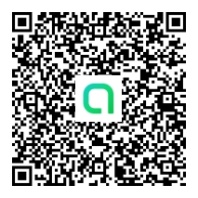 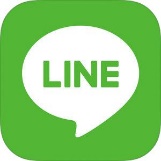 九州選手権2024LINEオープンチャットには、大会4日前にはご参加ください。LINEオープンチャットはレース委員会からの発信や出着艇などの連絡用として使用予定です。LINEオープンチャットで使用するプロフィール名は、選手は大会参加の「セイルナンバー ＋ 氏名」、サポーターは「所属名 ＋ 氏名」でお願いします。	（選手登録例：JPN1_佐賀太郎、　サポーター登録例：所属名_唐津次郎）LINEオープンチャットでの質問・問い合わせはご遠慮ください。・表彰式は佐賀県ヨットハーバーにて、対象選手のみで行います。【添付図A】レース・エリアレースエリアはB海面及びC海面とする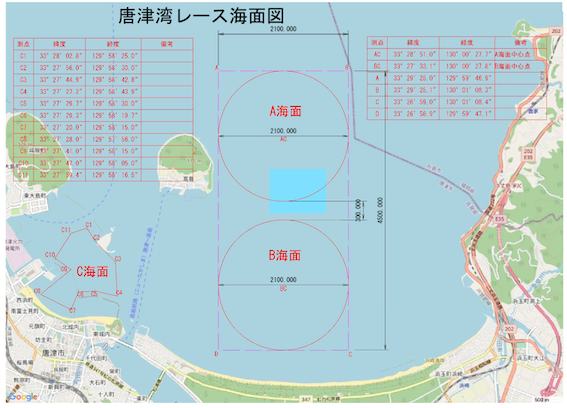 クラスエントリーレイトエントリーセーリングスピリッツ級10,000円13,000円国スポウインドサーフィン級7,000円10,000円TECHNO293  5,000円8,000円日付時刻Day1　6月１日(土)受付登録　選手ブリーフィング最初の予告信号予定時刻0800-0850 hrs.0900 hrs.1030 hrs.Day2　6月２日(日)選手ブリーフィング最初の予告信号予定時刻表彰式0900 hrs.1030 hrs.1600 hrs.（予定）